KLAUZULA INFORMACYJNAADMINISTRATORAdministratorem Pani/Pana danych osobowych oraz/lub danych osobowych członków Pani/Pana rodziny jest Miejsko–Gminny Ośrodek Pomocy Społecznej w Lubsku, al. Niepodległości 2, w osobie Kierownika e-mail: mgops@lubsko.pl, tel. 68 457 61 98, fax 68 457 61 99DANE KONTAKTOWE INSPEKTORA DANYCH OSOBOWYCHZ Inspektorem Ochrony Danych (IOD) można kontaktować się telefonicznie pod numerem 68 457 61 98/86 lub mailowo pod adresem iod.mgops@lubsko.pl w sprawach dotyczących:przetwarzania Pani/Pana danych osobowych oraz/lub dane osobowe członków Pani/Pana rodziny
przez Miejsko-Gminny Ośrodek Pomocy Społecznej w Lubsku,korzystania przez Panią/Pana z praw związanych z przetwarzaniem danych.PODSTAWY PRZETWARZANIA DANYCH OSOBOWYCHPani/Pana dane osobowe oraz/lub dane osobowe członków Pani/Pana rodziny przetwarzane są na podstawie ustaw m.in.:o pomocy społecznej,o przeciwdziałaniu przemocy w rodzinie,o ochronie zdrowia psychicznego,kodeksu karnego,kodeksu rodzinnego i opiekuńczego,kodeksu postępowania administracyjnego, o wsparciu kobiet w ciąży i rodzin "Za życiem",o postępowaniu egzekucyjnym w administracji,o pracownikach samorządowych, o finansach publicznych,o wspieraniu rodziny i systemie pieczy zastępczej,o świadczeniach opieki zdrowotnej finansowanych ze środków publicznych, oraz innych przepisów prawnych regulujących funkcjonowanie Miejsko-Gminnego Ośrodka Pomocy Społecznej w Lubsku.CEL PRZETWARZANIA DANYCH OSOBOWYCHPani/Pana dane osobowe oraz/lub dane osobowe członków Pani/Pana rodziny przetwarzane są w celu:wypełnienia przez administratora obowiązku prawnego i wykonywania szczególnych praw przez administratora lub osobę, której dane dotyczą w dziedzinie prawa pracy, zabezpieczenia społecznego i ochrony socjalnej,ochrony żywotnych interesów Pani/Pana oraz/lub członków Pani/Pana rodziny, albo innej osoby fizycznej, w przypadku, gdy nie jest możliwe fizyczne lub prawne wyrażenie zgody na przetwarzanie danych osobowych,wykonania umowy, której Pani/Pan jest stroną, lub podjęcia działań na Pani/Pana żądanie przed jej zawarciem,podjęcia działań związanych z realizacją określonych celów w ramach uprzednio wyrażonej przez Pani/Pana oraz/lub członków Pani/Pana rodziny zgody,wykonywania zadań realizowanych w interesie publicznym (do celów archiwalnych, badań naukowych, historycznych, statystycznych) lub w ramach sprawowania władzy publicznej powierzanej administratorowi.KATEGORIE ODBIORCÓW DANYCH OSOBOWYCHPani/Pana dane osobowe oraz/lub dane osobowe członków Pani/Pana rodziny mogą być przekazywane (udostępniane) wyłącznie podmiotom przetwarzającym dane osobowe na zlecenie Administratora, tj. dostawcom usług: IT, medycznych, BHP i ubezpieczeniowych (w przypadku osób zatrudnianych) oraz niszczenia danych archiwalnych po terminie ich ustawowego przechowywania. Pani/Pana dane osobowe oraz/lub dane osobowe członków Pani/Pana rodziny mogą być udostępniane podmiotom uprawnionym do uzyskania danych osobowych na podstawie przepisów prawa lub na podstawie zawartej z administratorem umowy powierzenia danych osobowych, czy też na wyraźnie Pani/Pana zlecenie (ustalone w toku postępowania w sprawie przyznania pomocy społecznej) tzn. następującym odbiorcom bądź kategoriom odbiorców:operatorowi pocztowemu Poczta Polska, podmiotom realizującym dożywianie dla dzieci i osób dorosłych,podmiotom, na rzecz których następuje płatność w Pani/Pana imieniu,ośrodkom wsparcia, m. in. środowiskowemu domowi samopomocy, ogrzewalni i schroniskom dla osób bezdomnych, domom samotnej matki,innym podmiotom, które na podstawie stosownych umów powierzenia przetwarzania danych osobowych podpisanych z Miejsko-Gminnym Ośrodkiem Pomocy Społecznej w Lubsku przetwarzają dane osobowe, dla których administratorem jest Ośrodek.PRZEKAZANIE DANYCH DO PAŃSTWA TRZECIEGODane osobowe będące w posiadaniu Ośrodka nie są przekazywane do państw trzecich (poza obszar EOG).OKRES PRZECHOWYWANIA DANYCH OSOBOWYCHOkres przetwarzania Pani/Pana danych osobowych oraz/lub danych osobowych członków Pani/Pana rodziny jest uzależniony od celu, w jakim dane są przetwarzane. Okres przez który powyższe dane osobowe będą przechowywane w Ośrodku jest obliczany w oparciu o obowiązujące przepisy prawa (Kodeks postępowania administracyjnego i ustawę o narodowym zasobie archiwalnym i archiwach) oraz zgodnie z jednolitym rzeczowym wykazem akt obowiązującym w jednostce (instrukcja kancelaryjna).ŹRÓDŁA POCHODZENIA DANYCHDane osobowe, które posiada Ośrodek w swojej bazie danych, mogą pochodzić:ze źródeł publicznego dostępu,od innych członków rodzin, którzy uprzednio podali je w kontakcie z pracownikiem Ośrodka,z informacji prawnie udostępnionej przez inną instytucję, biorącej udział w toczonym postępowaniu. PRAWA PODMIOTÓW DANYCHPosiada Pani/Pan prawo do:żądania od administratora dostępu do swoich danych osobowych; sprostowania (poprawiania) swoich danych, gdy są one nieprawidłowe lub niekompletne; ograniczenia przetwarzania - w przypadku, gdy:osoba, której dane dotyczą, kwestionuje ich prawidłowość,przetwarzanie danych jest niezgodne z prawem, a osoba, której dane dotyczą, kwestionuje ich prawidłowość,dane osobowe nie są już niezbędne do celów, dla których były zebrane lub w inny sposób przetwarzane, ale osoba, której dane dotyczą, potrzebuje ich do ustalenia, obrony lub dochodzenia roszczeń,osoba, której dane dotyczą, wniosła sprzeciw wobec przetwarzania danych - do czasu ustalenia, czy prawnie uzasadnione podstawy po stronie administratora są nadrzędne wobec podstawy sprzeciwu;wniesienia sprzeciwu wobec dalszego przetwarzania swoich danych lub/i danych osobowych członków swojej rodziny z przyczyn związanych ze swoją szczególną sytuacją, w przypadku, gdy niemożliwe jest wykazanie przez administratora, że przetwarzanie odbywa się na podstawie:prawnie uzasadnionych podstaw do dalszego przetwarzania tych danych, które są nadrzędne wobec interesów, praw i wolności osoby, której dane dotyczą,istnienia podstawy do ustalenia, dochodzenia lub obrony roszczeń; wycofania zgody w dowolnym momencie na dalsze przetwarzanie, jeżeli uprzednio została ona wyrażona -  nie ma wpływu na przetwarzanie, które miało miejsce do momentu otrzymania przez administratora stosownego powiadomienia o cofnięciu zgody.usunięcia danych („prawo do bycia zapomnianym”) - w przypadku, gdy:dane osobowe nie są już niezbędne do celów, dla których były zebrane lub w inny sposób przetwarzane,osoba, której dane dotyczą, wniosła sprzeciw wobec przetwarzania danych,osoba, której dane dotyczą, cofnęła zgodę, na której opiera się przetwarzanie i nie ma innej podstawy prawnej przetwarzania,dane przetwarzane są niezgodnie z prawem,dane muszą być usunięte w celu wywiązania się z obowiązku wynikającego z przepisów prawa, lub ograniczenia przetwarzania,nie ma zastosowania ze względu na specyfikę funkcjonowania Ośrodka, gdyż przetwarzanie danych osobowych jest niezbędne w związku z:wywiązywaniem się z prawnego obowiązku wynikającego z przepisów prawnych,wykonywaniem zadań realizowanych w interesie publicznym lub w ramach sprawowanej władzy publicznej powierzonej administratorowi,przechowywaniem danych do celów archiwalnych w interesie publicznym, do celów badań naukowych lub historycznych lub do celów statystycznych,ustaleniem, dochodzeniem lub obroną roszczeń.Ze względu na brak stosowania takich procedur Ośrodek nie wykonuje praw związanych z:przenoszeniem danych osobowych,podejmowaniem decyzji opierającej się wyłącznie o zautomatyzowane przetwarzanie, w tym profilowaniem.PRAWO DO WNIESIENIA SKARGIPosiada Pani/Pan prawo wniesienia skargi do organu nadzorczego – Prezesa Urzędu Ochrony Danych Osobowych.INFORMACJA O DOWOLNOŚCI LUB OBOWIĄZKU PODANIA DANYCHPodanie przez Panią/Pana danych osobowych jest wymogiem ustawowym wynikającym z przepisów prawa bądź wykonania umowy, której jest Pani/Pan stroną. Wynika z tego obowiązek ich podania. Konsekwencją niepodania danych osobowych będzie brak możliwości udzielenia pomocy społecznej.W przypadku wyrażenia zgody na przetwarzanie danych osobowych - ich podanie jest dobrowolne.Jeżeli Administrator planuje dalej przetwarzać dane osobowe w celu innym niż cel, w którym dane osobowe zostały zebrane, przed takim dalszym przetwarzaniem Administrator zobowiązany jest Panią/Pana o tym poinformować. W/w obowiązek nie dotyczy przypadków o których mowa w art. 23 ust. 1 rozporządzenia RODO w oparciu o przepisy art. 3 ust. 1, art. 4 ust. 1 oraz art. 5 ust. 1 ustawy z dnia 24 maja 2018 r. o ochronie danych osobowych (Dz.U. 2018 poz. 1000 ze zm.). Zgodnie z art. 13 ust. 1 i 2 Rozporządzeniem Parlamentu Europejskiego i Rady (UE) 2016/679 z dnia 27 kwietnia 2016r. w sprawie ochrony osób fizycznych w związku z przetwarzaniem danych osobowych i w sprawie swobodnego przepływu takich danych oraz uchylenia dyrektywy 95/46/WE (Dz.U.UE.L119/1 oraz Dz.U.UE.L 127/2) –  RODO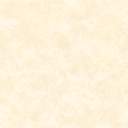 